Základní informace o projektuCíl projektu:Předmětem projektu je zastřešení veřejného prostranství, obklopující „taneční kolo“. Toto místo se nachází ve sportovním areálu, kde se v tuto chvíli nalézá také fotbalové a velké dětské hřiště a který je celkově kulturním, společenským a sportovním centrem obce. V průběhu celého roku je toto místo využíváno zájmovými spolky i místními občany k pořádání nejrůznějších kulturních aktivit. Slabinou místa je absence zastřešení, což je limitující pro pořádání výše zmíněných akcí i za nepříznivého počasí.Cílem projektu je zbudování zastřešení, které by zvýšilo uživatelský komfort při konání kulturních akcí a také by pomohlo významně rozšířit využitelnost celého areálu pro veřejnost.Výstupy projektu:Realizace projektu jednoznačně zkvalitní a rozšíří možnosti kulturních, sportovních a volnočasových aktivit v rámci sportovního areálu obce Doubravy.Přímým výsledkem projektu je:Přístřešek navržený jako tesařské konstrukce se zděnými a dřevěnými sloupy.Kritéria pro monitoringDle FicheDle Žádosti o dotaciFotodokumentace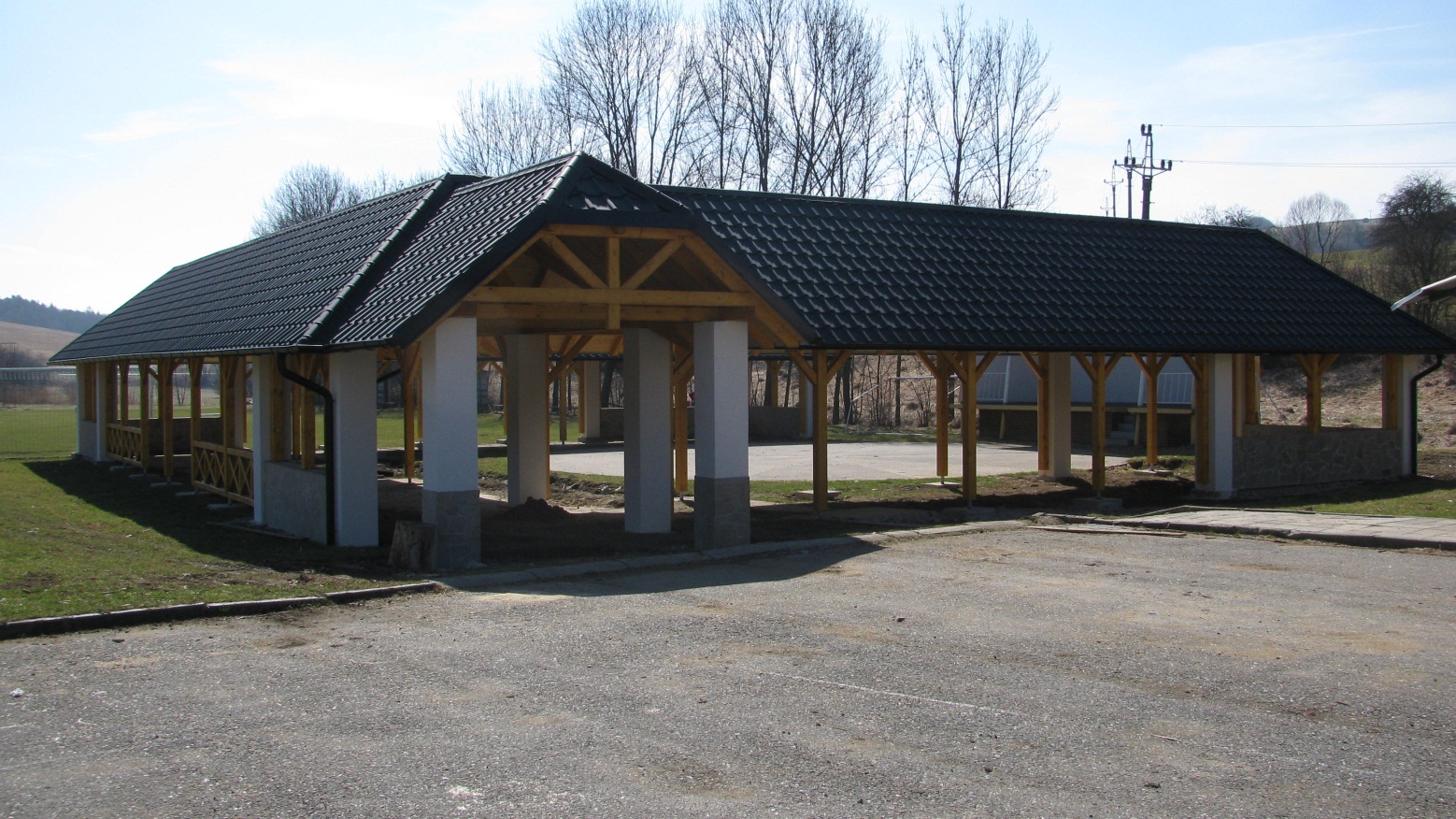 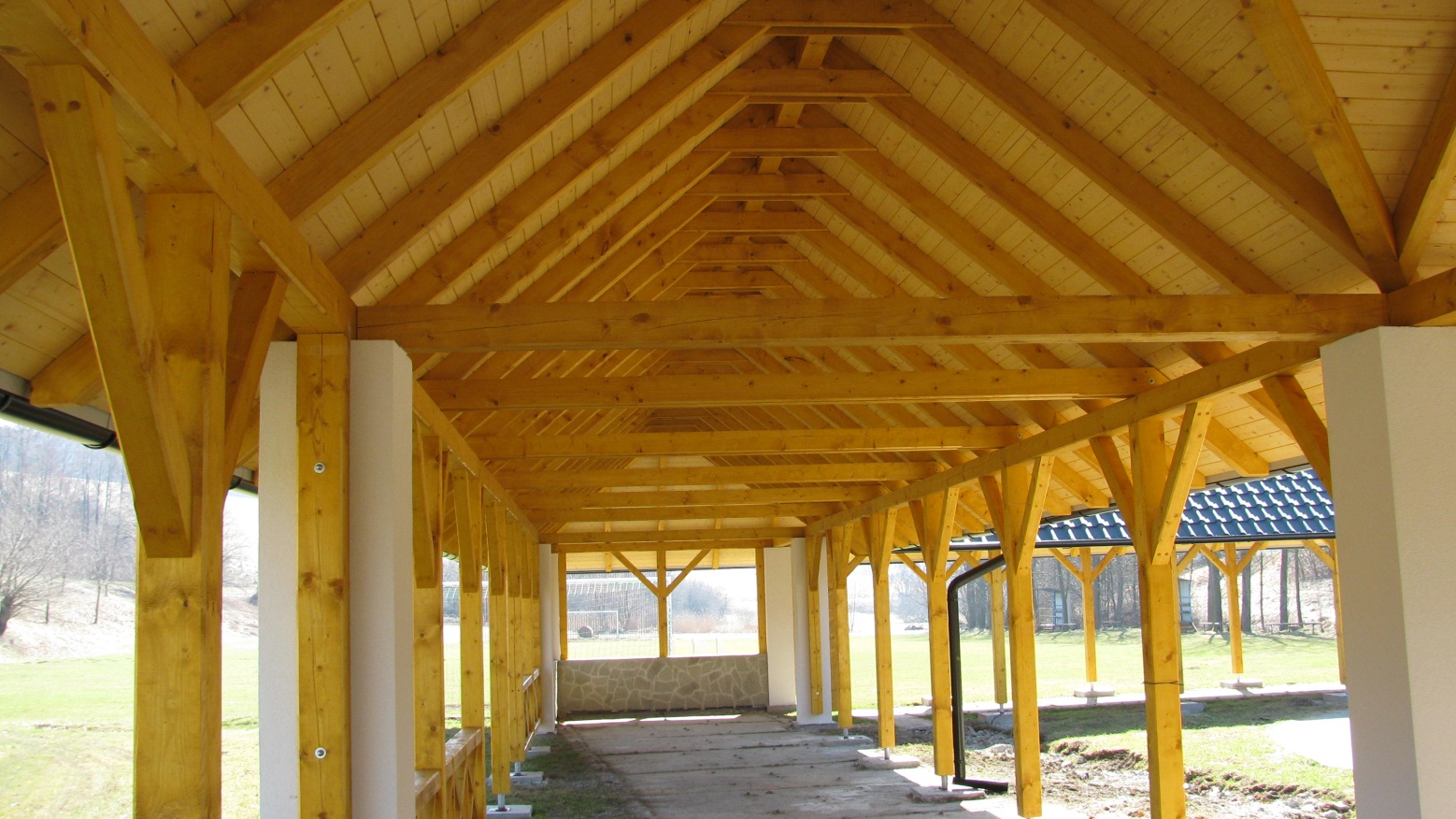 